Jan Paweł II  Jan Paweł II a właściwe Karol Józef Wojtyła  urodzony  18 maja 1920 roku w Wadowicach ( w tym roku obchodziliśmy jego 100 urodziny) , zmarły  2 kwietnia 2005 roku w Wtykanie. Polski duchowny rzymskokatolicki, biskup pomocniczy krakowski (1958–1964), a następnie arcybiskup metropolita krakowski (1964–1978), kardynał (1967–1978), zastępca Przewodniczącego Konferencji Episkopatu Polski (1969–1978), 264. papież i 6. Suweren Państwa Watykańskiego w latach 1978–2005. Święty Kościoła katolickiego. Poeta i poliglota, a także aktor niezawodowy, dramaturg i pedagog. Filozof historii, fenomenolog, mistyk i przedstawiciel personalizmu chrześcijańskiego. Został wybrany na papieża przez drugie zgromadzenie kardynałów po śmierci Jana Pawła I który zmarł po trzydziestu trzech dniach pontyfikatu. Kardynał Wojtyła został wybrany trzeciego dnia konklawe i przyjął imiona Jan Paweł dla uhonorowania swojego poprzednika.   Jan Paweł II żył sportem. Był kibicem, ale też sam grał w piłkę, jeździł na nartach, uwielbiał spływy kajakowe.  Papież łamał wszelkie schematy i konwenanse, czego dał dowód m.in. 29 października 2000 roku. Wówczas to, jako pierwszy papież w historii kościoła katolickiego, kibicował zawodnikom na Stadionie Olimpijskim w Rzymie, podczas meczu Włochy – Reszta Świata. Przed meczem, gdy reprezentacyjna orkiestra karabinierów grała włoski hymn narodowy, Ojciec Święty wstał jak wszyscy kibice. Tak mu się mecz spodobał, że zmienił wcześniej ustalony plan i zamiast opuścić stadion w przerwie, zrobił to dopiero po końcowym gwizdku, wraz z ponad 60-tysięcznym tłumem, czym wprowadził spore zamieszanie wśród papieskich ochroniarzy.Jan Paweł II zasłynął także z tego, że jako pierwszy papież był honorowym członkiem FC Barcelony i Realu Madryt – dwóch zwaśnionych ze sobą od lat największych hiszpańskich klubów. Co roku, jak każdy „socios” (z hiszp. – kibic) otrzymywał karnet na cały sezon, oczywiście z numerem jeden. W grudniu 2000 roku ówczesny prezes AS Romy Franco Sensi, nazwał Ojca Świętego „Batistutą historii XX wieku”, porównując papieża Polaka do argentyńskiego napastnika rzymskiej drużyny – Gabriela Batistuty, popularnego „Batigola”. Karol Wojtyła aktywny wypoczynek uznawał za rzecz niezwykle ważną i oprócz wyżej wspomnianych form spędzania wolnego czasu, uwielbiał także spływy kajakowe, które wśród młodzieży studenckiej krakowskiego środowiska z czasem urosły do miana legendy. Organizatorem tych spływów był przyjaciel Wojtyły Jerzy Ciesielski, absolwent krakowskiej Wyższej Szkoły Wychowania Fizycznego i Politechniki. Najchętniej grupa studentów pod wodzą przyszłego papieża odwiedzała Pojezierze Drawskie (dziś wiedzie przez nie Szlak Kajakowy Księdza Kardynała Karola Wojtyły), gdzie swój początek miały niezwykłe Msze Święte przy ołtarzu z kajaków, a za Krzyż służyły splecione ze sobą wiosła. „Grupa kajakowa” organizowała także spływy rzeką Rurzycą, Słupią, Brdą i Wdą (tu także powstał szlak Śladami Jana Pawła II). Podczas jednej z takich wypraw Wojtyła dowiedział się o swojej biskupiej nominacji, a po wyborze na papieża powiedział swoim przyjaciołom, że „przesiadł się z kajaka na Łódź Piotrową”   Kanonizacja Jana Pawła II uroczystość religijna, która miała miejsce 27 kwietnia 2014 w Watykanie na Placu Świętego Piotra, podczas której dwaj błogosławieni papieże – Jan XXIII oraz Jan Paweł II – zostali ogłoszeni świętymi Kościoła katolickiego.5 lipca 2013 w Watykanie miało miejsce oficjalne wydanie dekretu w sprawie cudu za wstawiennictwem bł. Jana Pawła II. Za cud uznano, jak poinformował ks. Federico Lombardi, zatwierdzone przez lekarzy i teologów z Kongregacji Spraw Kanonizacyjnych i w ich opinii niewytłumaczalne z medycznego punktu widzenia uzdrowienie Floribeth Mory Diaz – Kostarykanki cierpiącej na nieoperacyjnego tętniaka mózgu. Jako cud opisano sytuację, w której kobieta, oglądając beatyfikację Jana Pawła II, zaczęła się do niego modlić, po czym miała doznać nagłego uzdrowienia. Papież Franciszek poinformował, że razem z Janem Pawłem II kanonizowany zostanie również bł. Jan XXIII„Wiara i rozum są jak dwa skrzydła, na których duch ludzki unosi się ku kontemplacji prawdy. ...”„Miłość, która jest gotowa nawet oddać życie, nie zginie.”„Wczoraj do ciebie nie należy. ...”„Człowiek jest wielki  nie przez to, co ma, nie przez to, kim jest, lecz przez to czym dzieli się z innymi”„Jeszcze będzie pięknie mimo wszystko. Tylko załóż wygodne buty ,bo masz do przejścia całe życie”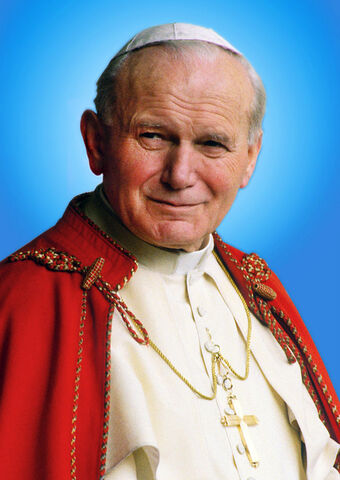 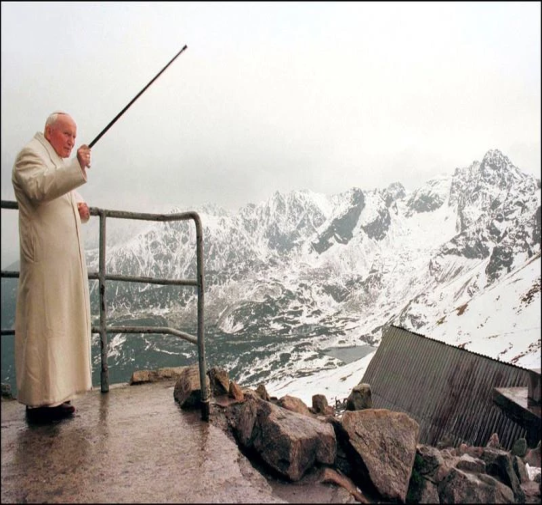 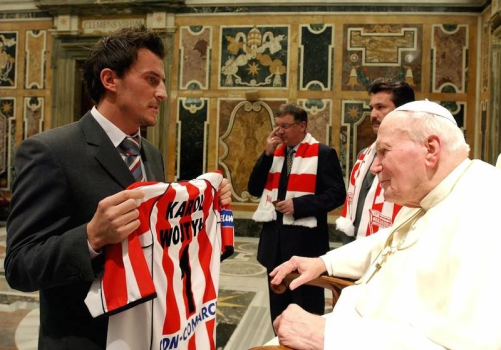 